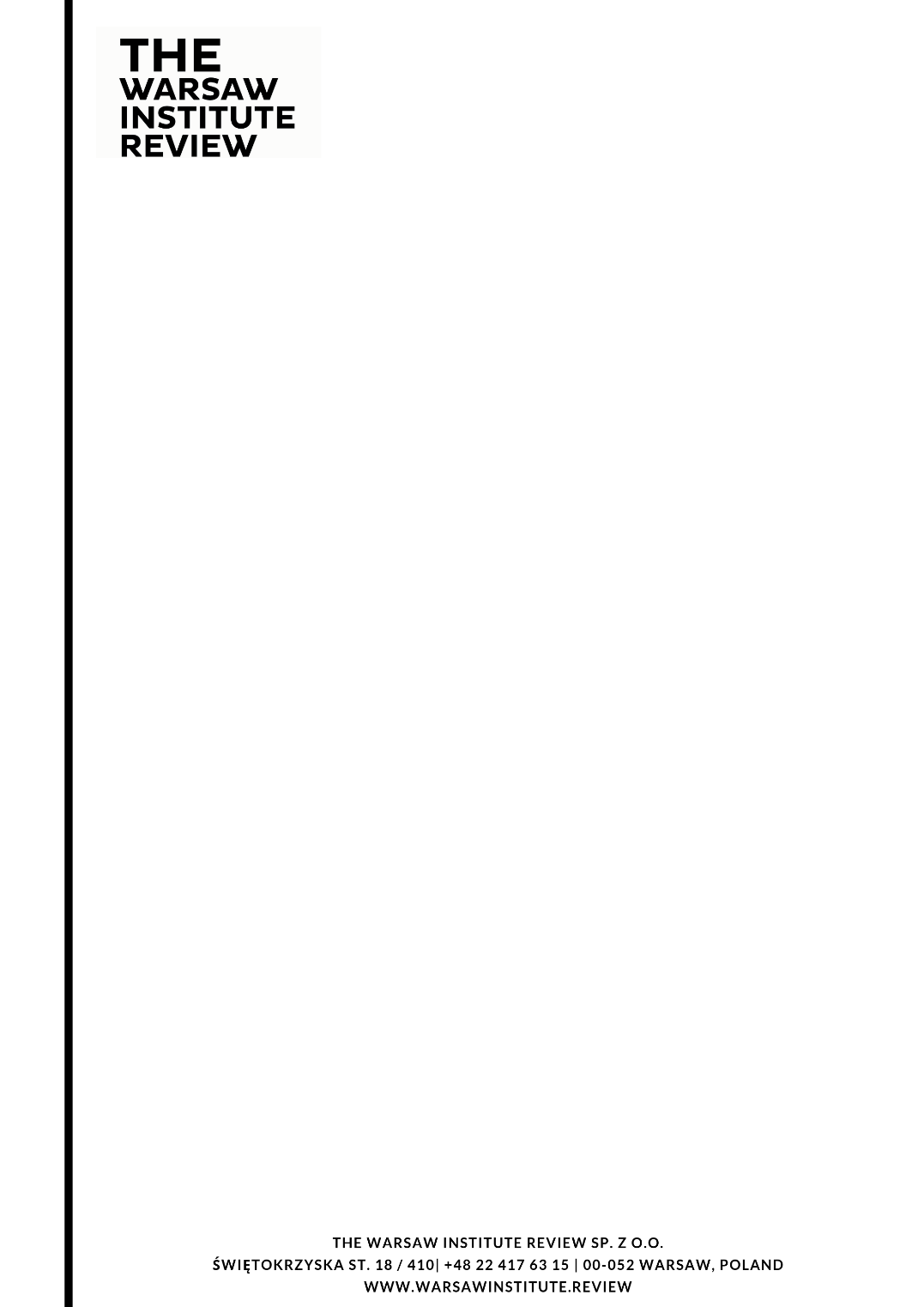 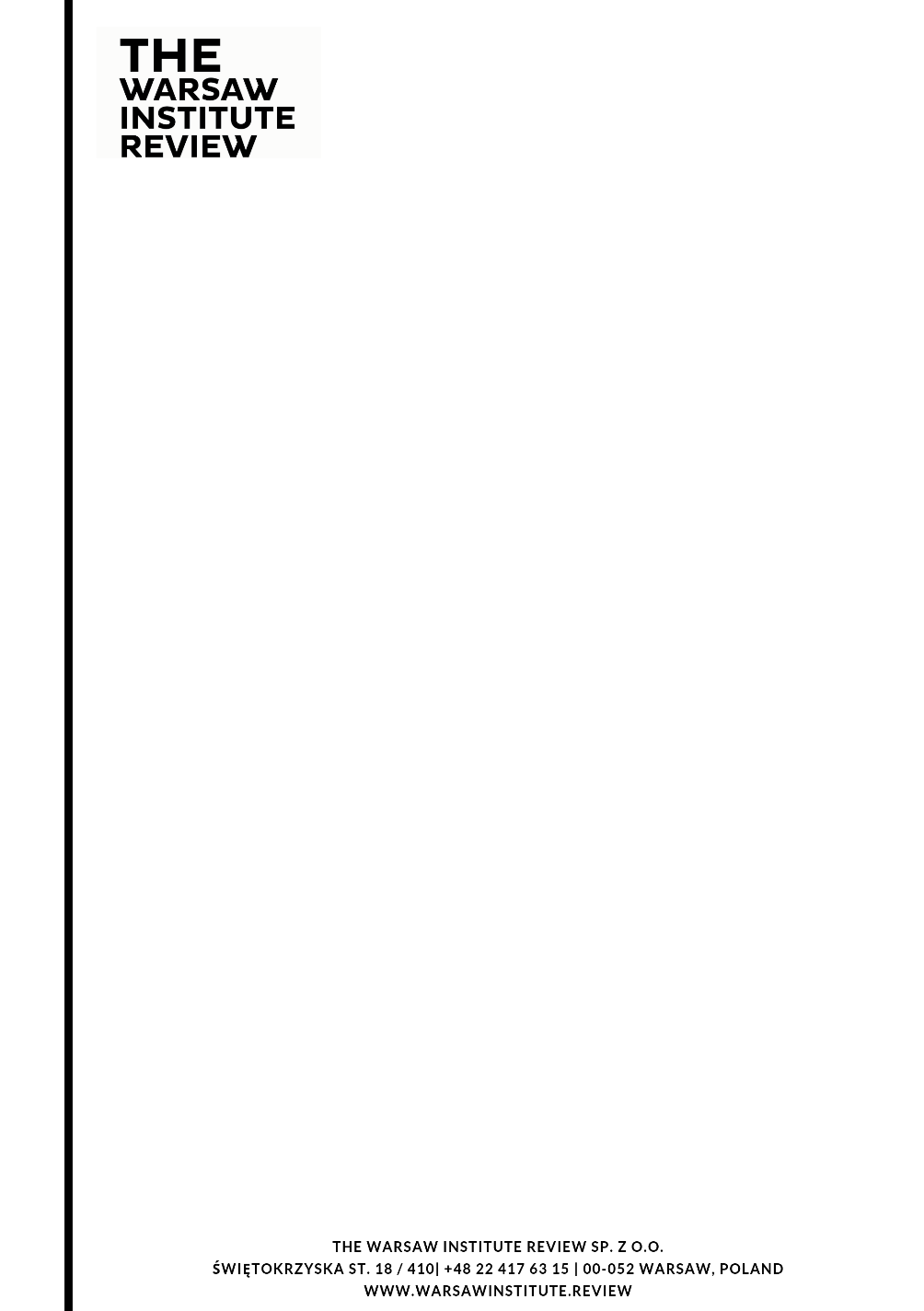 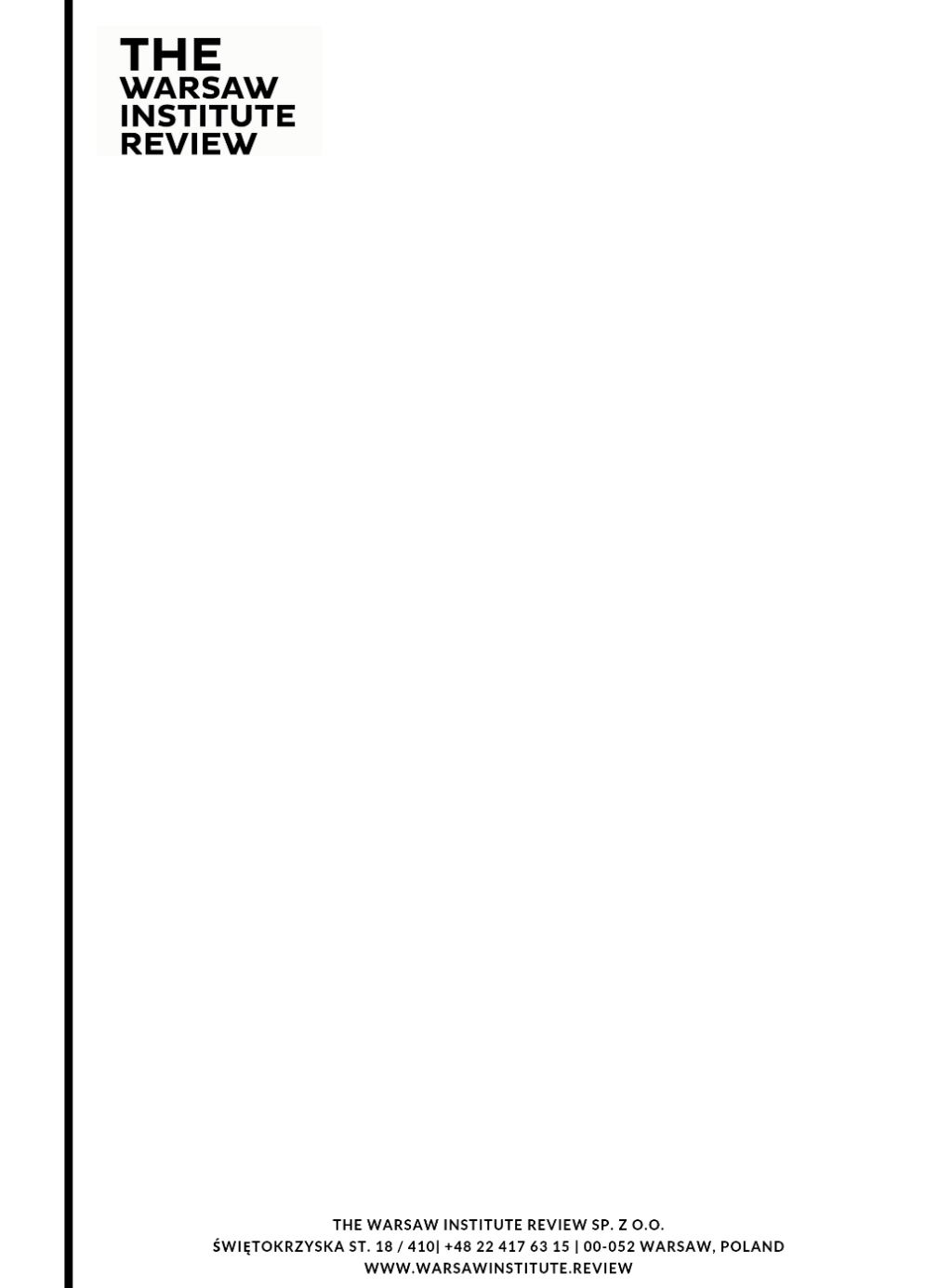 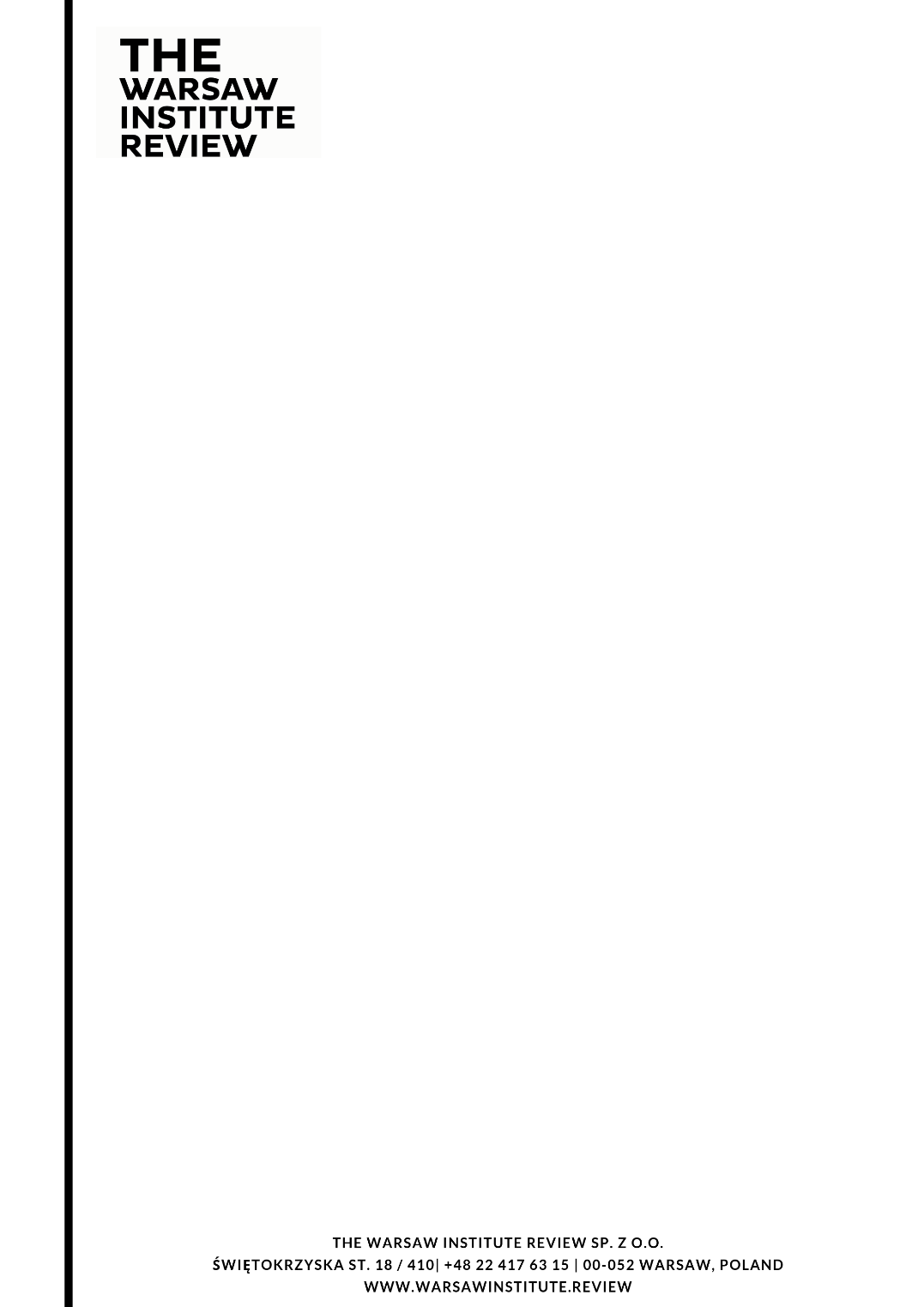 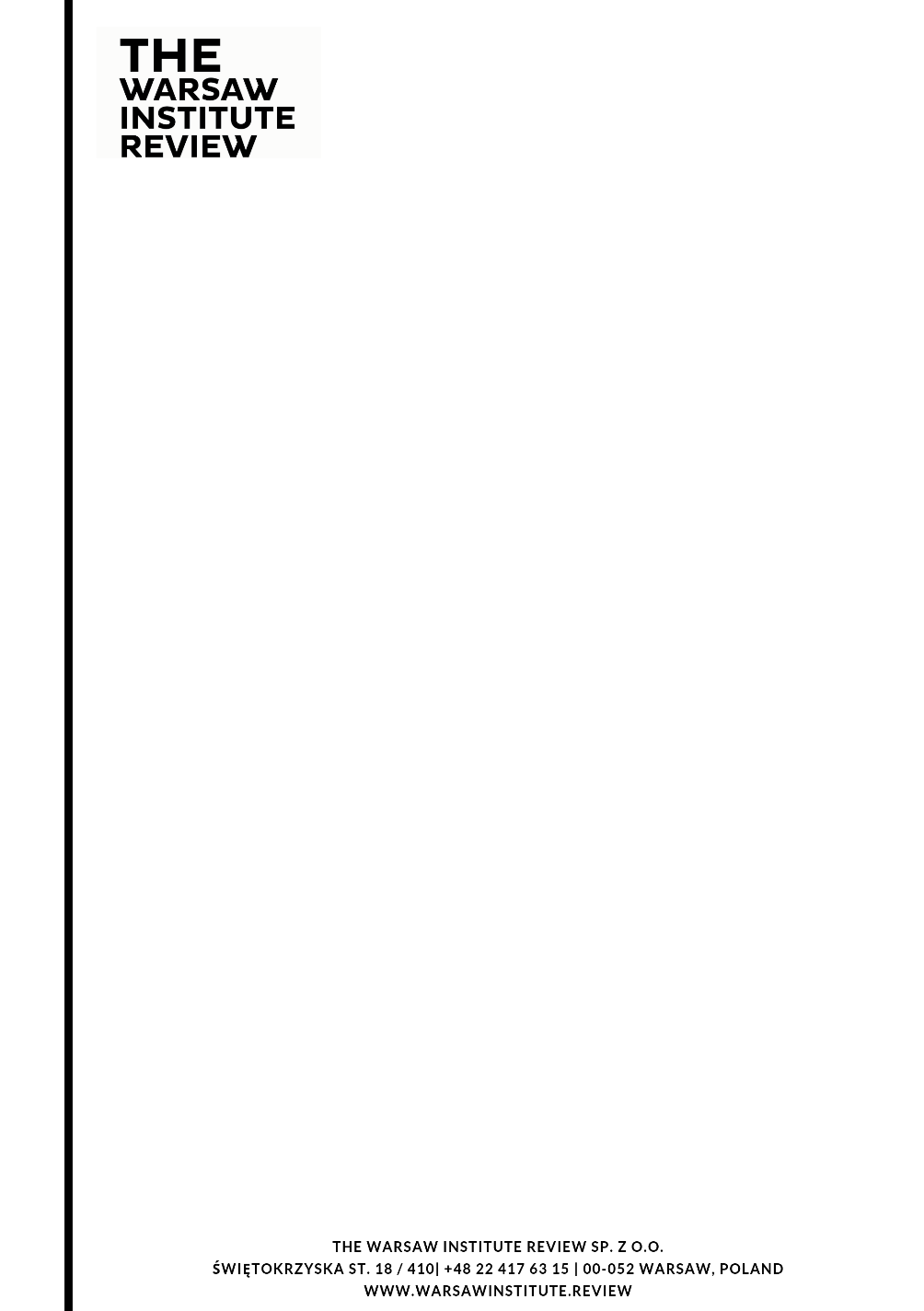 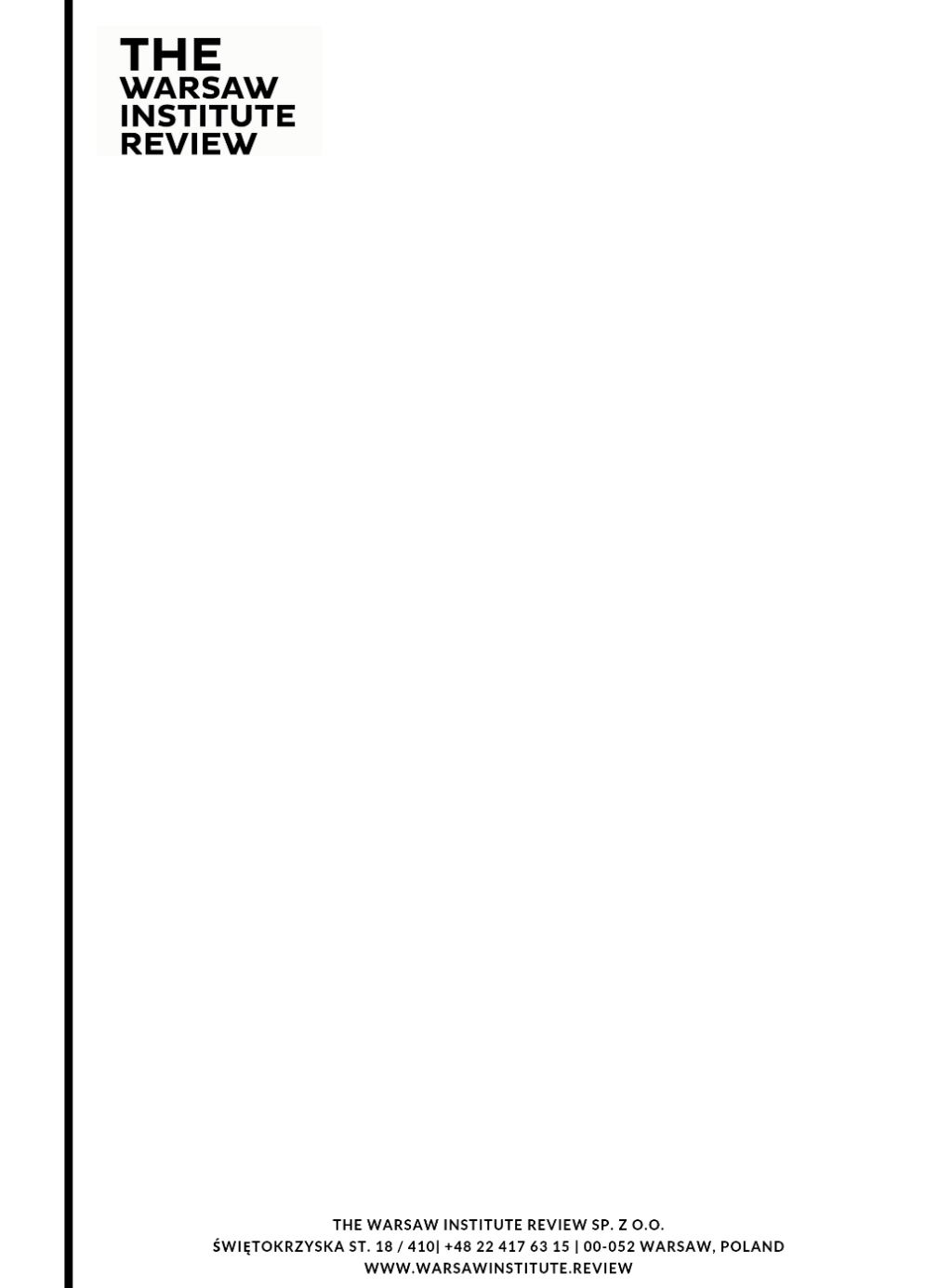 Poszukujemy osoby na stanowisko: Social Media ManagerMiejsce pracy: Warszawa Opis stanowiska i zadania: Social Media Manager zajmuje się procesem komunikacji zewnętrznej redakcji. Jest odpowiedzialny za zaplanowanie, przeprowadzenie i rozliczenie tego procesu zarówno w języku polskim jak i angielskim. Współtworzy strategię komunikacji redakcji, obsługuje narzędzia IT i wykonuje research. Zajmuje się redagowaniem wpisów, organizacją konkursów, budowaniem interakcji z innymi użytkownikami. Do obowiązków należy także monitorowanie i analiza efektów prowadzonych działań, przygotowywanie i wdrażanie nowych strategii.Wymagania: doświadczenie w prowadzeniu komunikacji zewnętrznej umiejętność obsługi kanałów social media i oprogramowania do wysyłki newsletterów podstawowe umiejętności obsługi strony internetowej na platformie Wordpress znajomość zasad webwritingu umiejętność tworzenia strategii komunikacyjnych i kampanii reklamowych (Google Ads i FB Ads) znajomość języka angielskiego w mowie i w piśmie min. na poziomie C1 kreatywność, otwartość na wyzwania, skrupulatność, dążenie do wyznaczonych celów biegła znajomość pakietu OfficeDodatkowe kompetencje:znajomość programów graficznych doświadczenie w przygotowywaniu contentu w języku angielskim posiadanie prawa jazdy kat. B2 znajomość dodatkowych języków obcych zainteresowania zbieżne z profilem pracodawcy tj. geopolityka, stosunki międzynarodowe, bezpieczeństwo, energetyka Oferujemy: pracę w młodym energicznym zespole udział w ciekawych wydarzeniach i projektach w kraju i zagranicą pełną wyzwań, samodzielną pracę atrakcyjne wynagrodzenie, zadaniowy czas pracymożliwość samodzielnego tworzenia materiałów graficznych za dodatkowym wynagrodzeniem niekorporacyjną twórczą atmosferę, w prężnie rozwijającym się NGO Aplikacje prosimy składać na adres: editor@warsawinstitute.reviewTermin zgłoszeń: 16.08.2020 r.Prosimy o zawarcie w CV klauzuli: „Wyrażam zgodę na przetwarzanie moich danych osobowych dla potrzeb niezbędnych do realizacji procesu rekrutacji (zgodnie z ustawą z dnia 10 maja 2018 roku o ochronie danych osobowych (Dz. Ustaw z 2018, poz. 1000) oraz zgodnie z Rozporządzeniem Parlamentu Europejskiego i Rady (UE) 2016/679 z dnia 27 kwietnia 2016 r. w sprawie ochrony osób fizycznych w związku z przetwarzaniem danych osobowych i w sprawie swobodnego przepływu takich danych oraz uchylenia dyrektywy 95/46/WE (RODO)”. Informujemy, że Administratorem danych jest The Warsaw Institute Review Sp. z o.o., ul. Świętokrzyska 18 lok. 410, 00-052 Warszawa. Dane zbierane są dla potrzeb rekrutacji. Ma Pani/Pan prawo dostępu do treści swoich danych oraz ich poprawiania.  